Измени словоВ каждом слове измени одну букву, чтобы получилось новое слово (название животного).ВОСК - ____________________________.ЛЕС - _____________________________.ЩИТ - ____________________________.ЛИСТ - ____________________________.РОЗА - _____________________________.КОРОНА - ________________________________.Соедини половинки словСоедини половинки слов так, чтобы получились целые слова.шля			ка						пче			шатуф			мар						за			каут			па						гру			яцко			ли						мис			тиксли			ва						лас			лаРаскрась по цифрамРаскрась картинку в соответствии с цифрами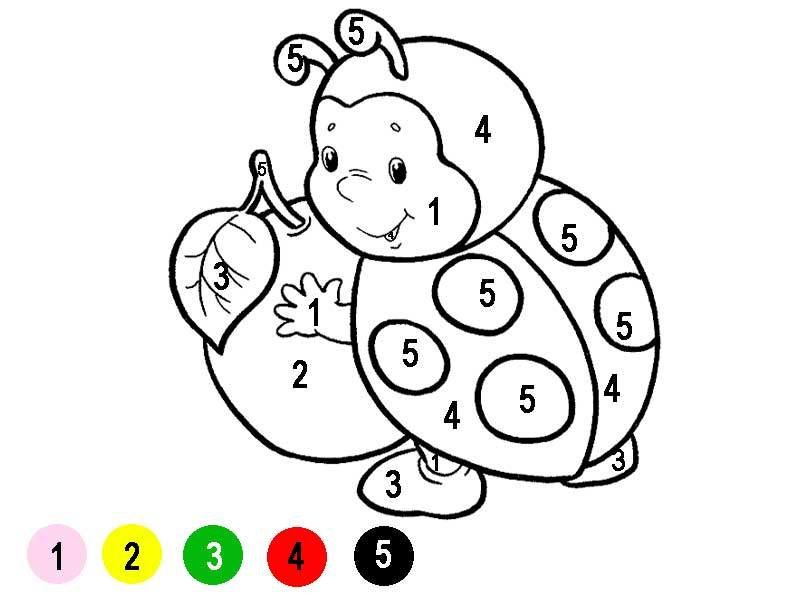 